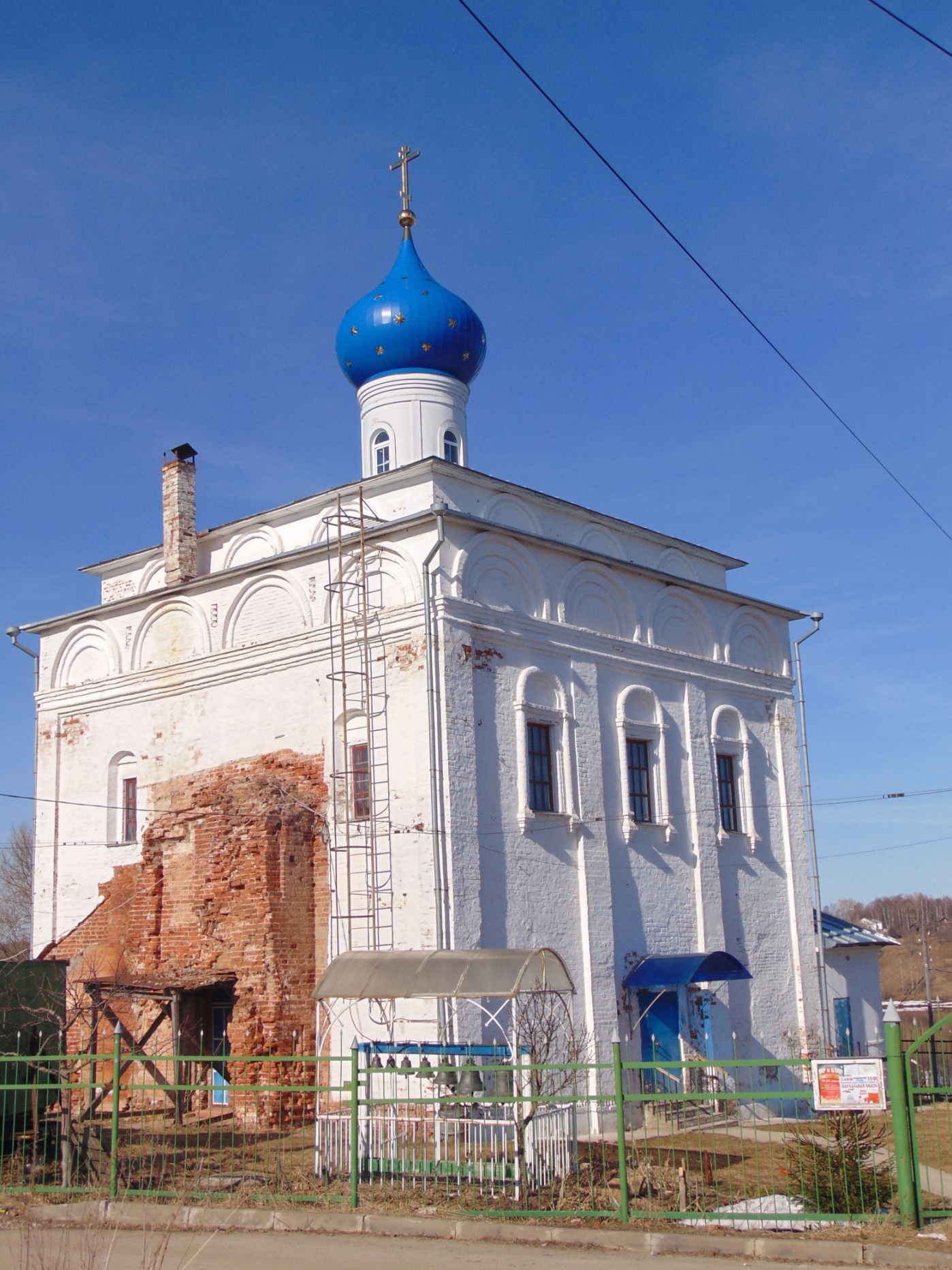 ХРАМ БЛАГОВЕЩЕНИЯ ПРЕСВЯТОЙ БОГОРОДИЦЫ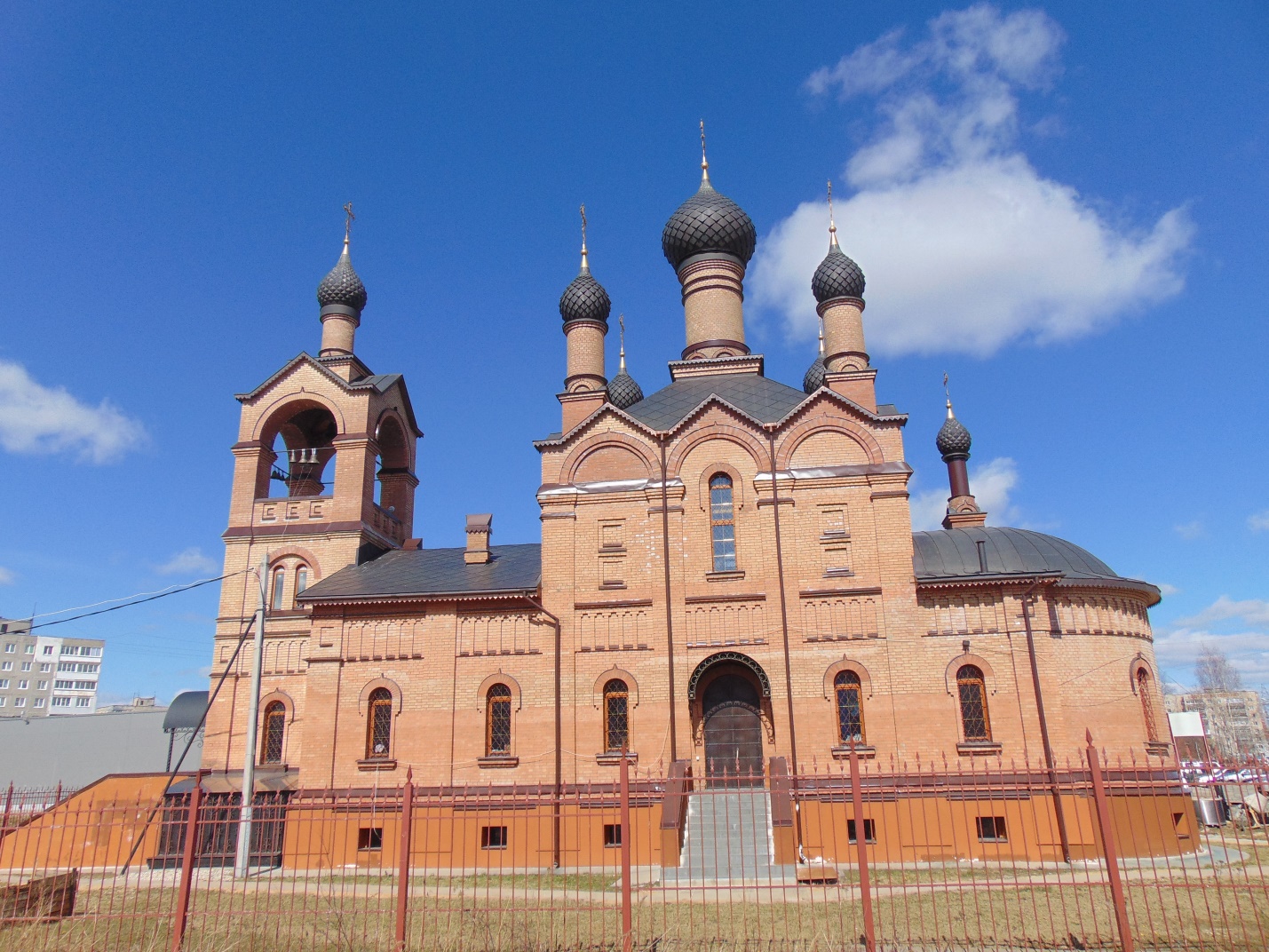 ХРАМ  ВЕНИАМИНА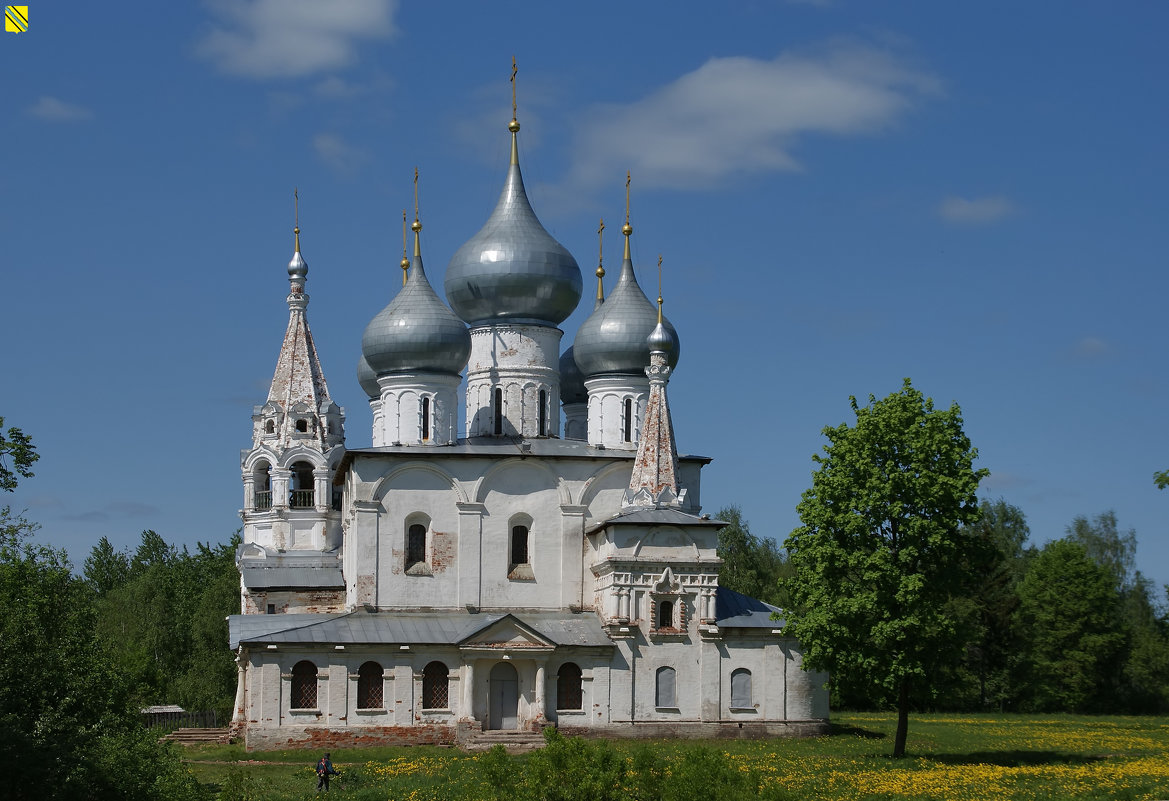 КРЕСТОВОЗДВИЖЕНСКИЙ СОБОР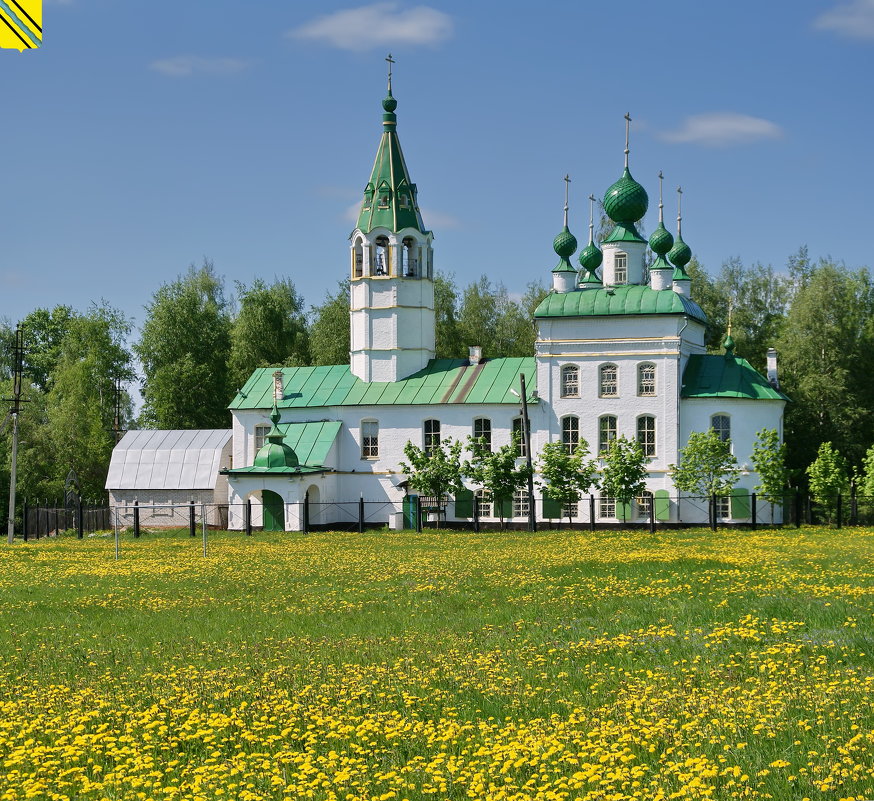 Леонтьевский храм 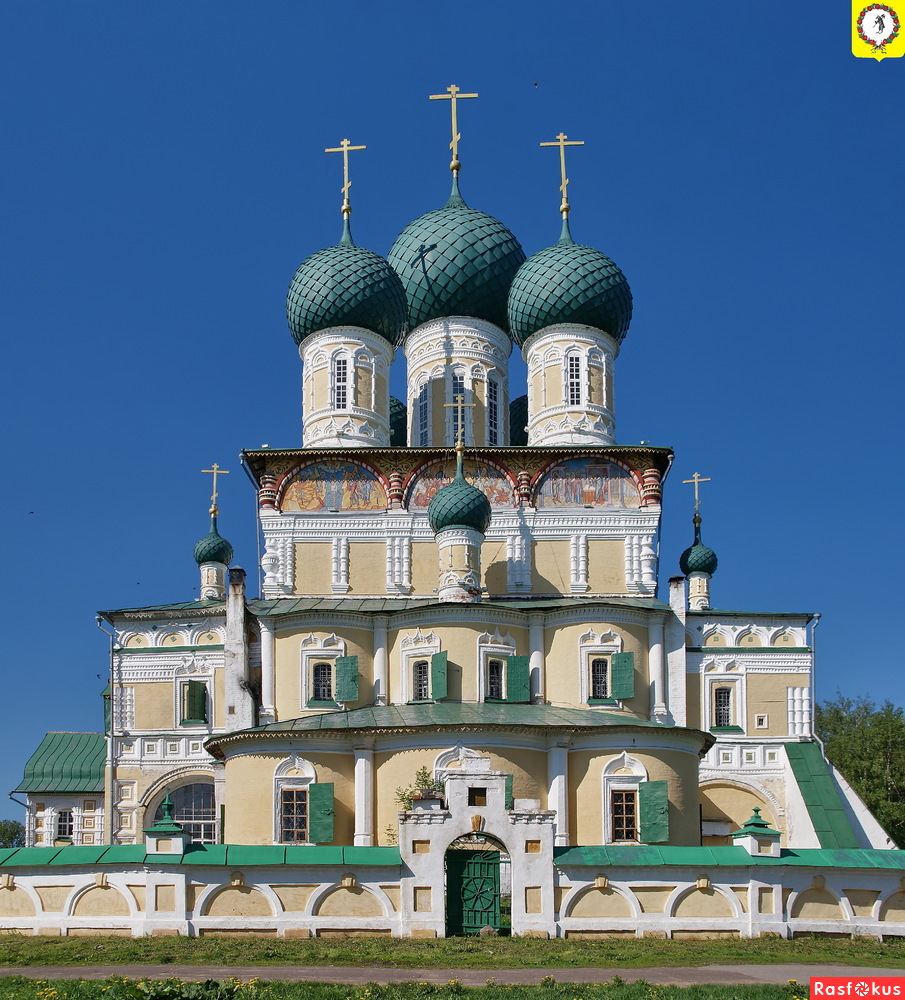 Воскресенский Собор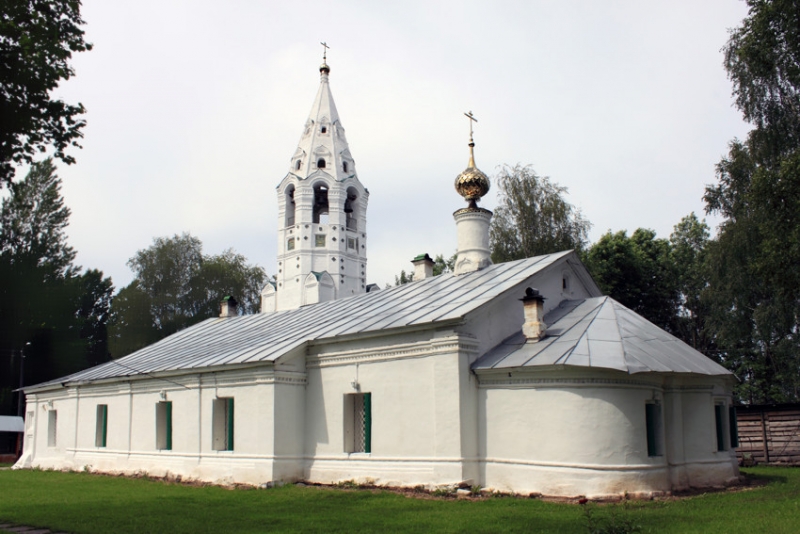 Покровский Храм 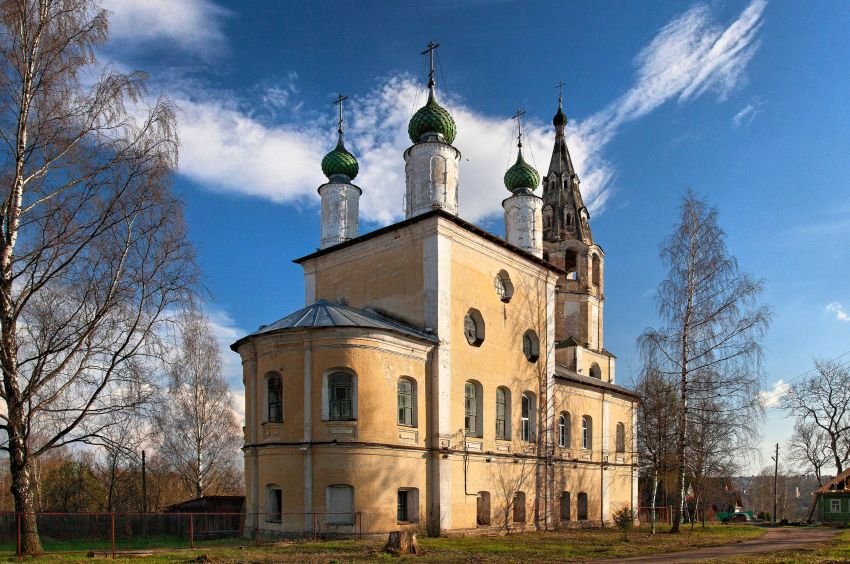  Спасо –Архангельский Храм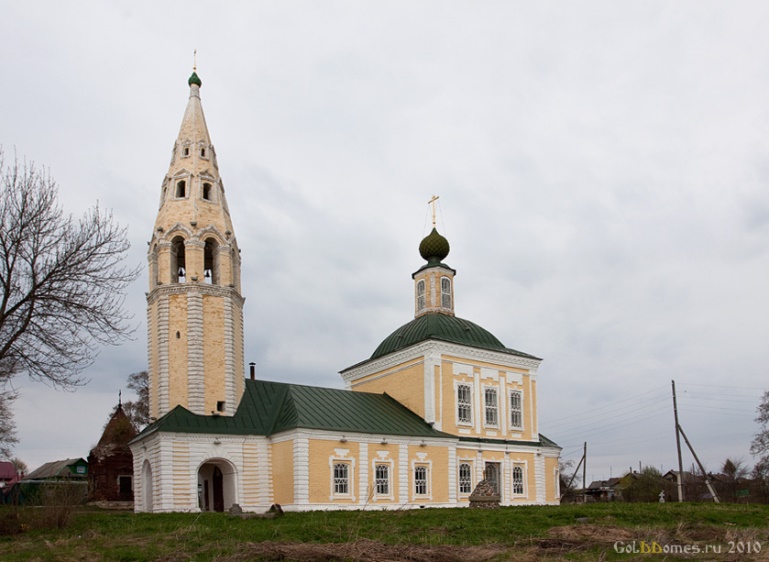 Троицкий Храм (на погосте)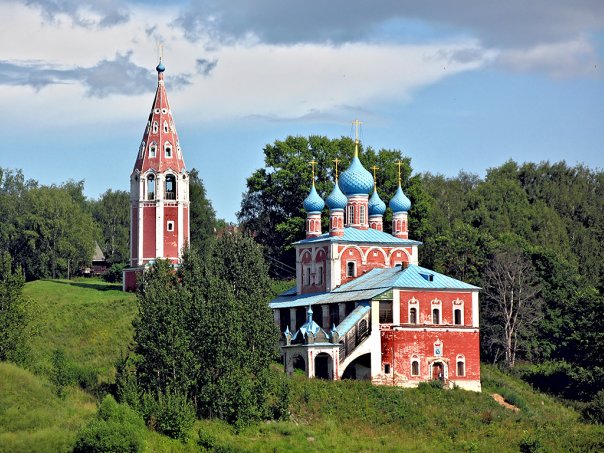 КАЗАНСКИЙ   ХРАМ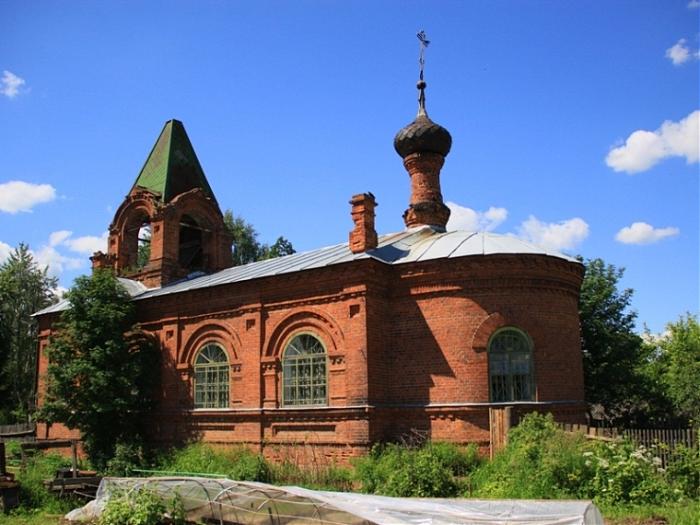 Церковь Святого Тихона 